Vadovaudamasi Lietuvos Respublikos vietos savivaldos įstatymo 18 straipsnio 1 dalimi,  Lietuvos Respublikos Vyriausybės 2008 m. lapkričio 19 d. nutarimu Nr. 1207 „Dėl Lietuvos Respublikos žmonių palaikų laidojimo įstatymo įgyvendinamųjų teisės aktų patvirtinimo“ ir atsižvelgdama į Vyriausybės atstovo Tauragės apskrityje 2018 m. kovo 12 d. teikimą Nr. 6-10 „Dėl Pagėgių savivaldybės tarybos 2012 m. rugsėjo 27 d. sprendimo Nr. T-165 „Dėl Pagėgių savivaldybės kapinių tvarkymo taisyklių ir kapinių priežiūros organizavimo tvarkos aprašų patvirtinimo“, Pagėgių savivaldybės taryba n u s p r e n d ž i a:1. Pakeisti Pagėgių savivaldybės teritorijoje esančių kapinių tvarkymo taisykles, patvirtintas Pagėgių savivaldybės tarybos 2012 m. rugsėjo 27 d. sprendimu Nr. T-165 „Dėl Pagėgių savivaldybės kapinių tvarkymo taisyklių ir kapinių priežiūros organizavimo tvarkos aprašų patvirtinimo“: 1. 1. Pakeisti taisyklių 5 punktą ir išdėstyti jį taip:„5. Pagėgių savivaldybės teritorijoje esančios Kapinės priskiriamos neveikiančioms, riboto laidojimo arba veikiančioms, išskyrus naujas kapines, kurios priskiriamos veikiančioms (ir tai nurodoma jų steigimo dokumentuose), Pagėgių savivaldybės tarybos sprendimu, gavus Kultūros paveldo departamento prie Kultūros ministerijos (toliau – Kultūros paveldo departamentas) Tauragės  teritorinio padalinio ir Nacionalinio visuomenės sveikatos centro prie Sveikatos apsaugos ministerijos (toliau – Nacionalinis visuomenės sveikatos centras) suderinimą. Jeigu kapinės priskiriamos neveikiančioms dėl nustatytų aplinkosaugos reikalavimų, reikia gauti Aplinkos ministerijos regiono aplinkos apsaugos departamento suderinimą. Pagėgių savivaldybės taryba, priėmusi sprendimą pakeisti kapinių statusą, per 7 darbo dienas raštu informuoja apie tai Kultūros paveldo departamentą.“;1.2. Pakeisti taisyklių 9 punktą ir išdėstyti jį taip:„9. Sprendimą dėl draudimo laidoti veikiančiose arba riboto laidojimo kapinėse arba jų dalyje Pagėgių savivaldybės administracijos direktorius priima per 3 darbo dienas, gavęs Nacionalinio visuomenės sveikatos centro siūlymą. Apie priimtą sprendimą Pagėgių savivaldybės administracijos direktorius ar jo įgaliotas asmuo per 3 darbo dienas nuo sprendimo priėmimo skelbia kapinių informacinėje lentoje ir Pagėgių savivaldybės interneto svetainėje. Jeigu priimamas sprendimas dėl draudimo laidoti visoje veikiančių ar riboto laidojimo kapinių teritorijoje, šių taisyklių 5 punkte nustatyta tvarka joms turi būti nustatytas neveikiančių kapinių statusas.“;1.3. Pakeisti taisyklių 13 punktą ir išdėstyti jį taip:„13. Rašytinį leidimą laidoti pagal šių taisyklių priede pateiktą formą Pagėgių savivaldybės tarybos nustatyta tvarka išduoda  savivaldybės vykdomoji institucija arba jos įgalioti asmenys, arba seniūnijų seniūnai, jeigu seniūnijos aptarnaujamoje teritorijoje jie atlieka kapinių priežiūrą.“ 1.4. Pakeisti taisyklių 17 punktą ir išdėstyti jį taip:„17. Naujas kapas esamoje kapavietėje formuojamas tik tuo atveju, jeigu kapavietė turi aiškias (pažymėtas) ribas. Formuojant naują kapą esamoje kapavietėje arba laidojant kape pakartotinai, kapavietės ribas leidžiama pakeisti tik tuo atveju, jeigu toks pakeitimas būtinas laidojimui, galimas pagal kapinių planą ir tik tiek, kiek tai būtina laidojimui. Sprendimą leisti / neleisti pakeisti kapavietės ribas priima leidimą laidoti išduodantis asmuo šio leidimo išdavimo metu. Įrašytų į Kultūros vertybių registrą kapaviečių ribos nustatomos ir keičiamos Lietuvos Respublikos nekilnojamojo kultūros paveldo apsaugos įstatymo nustatyta tvarka.“;1.5. Pakeisti taisyklių 20 punktą ir išdėstyti jį taip:„20. Už kapavietės arba kolumbariumo nišos priežiūrą atsakingas laidojantis asmuo, kurio prašymu išduotas leidimas laidoti ir skirta kapavietė ar kolumbariumo niša, arba asmuo, apie kurį šių taisyklių 21 punkte nustatyta tvarka pranešta kapinių prižiūrėtojui, arba asmuo, kuriam šių taisyklių 24 punkte nustatyta tvarka suteikta teisė prižiūrėti neprižiūrimą kapavietę, jeigu toks yra (toliau šiame punkte – atsakingas asmuo). Atsakingo asmens duomenis (fizinio asmens vardą, pavardę, adresą, telefono numerį; juridinio asmens pavadinimą, teisinę formą, kodą, buveinę, telefono numerį) kapinių prižiūrėtojas įrašo laidojimų ir kapaviečių statinių registravimo žurnale (toliau – žurnalas). Kapinių prižiūrėtojas atsakingus asmenis supažindina su šiomis taisyklėmis ir Pagėgių savivaldybės arba religinės bendruomenės ar bendrijos nustatyta laidojimo ir kapinių lankymo tvarka. Atsakingas asmuo turi prižiūrėti kapavietę ir kolumbariumo nišą, kad jos būtų tvarkingos. Atsakingas asmuo privalo pašalinti pažeidimus ar atlyginti žalą, kuriuos jis, įrengdamas kapo paminklą, antkapį ar atlikdamas kitus kapavietės ar kolumbariumo nišos priežiūros darbus, padarė kapinėms, kitoms kapavietėms ar kolumbariumo nišoms, kolumbariumui ar kitiems statiniams. Nekilnojamojo kultūros paveldo objektams padaryti pažeidimai ir žala atlyginami Lietuvos Respublikos nekilnojamojo kultūros paveldo apsaugos įstatymo nustatyta tvarka.“;1.6. Pakeisti taisyklių 23 punktą ir išdėstyti jį taip:„23. Jeigu kapavietė, išskyrus kapavietes, įrašytas į Kultūros vertybių registrą, neprižiūrima ilgiau kaip metus, kapinių prižiūrėtojas raštu įspėja už jos priežiūrą atsakingą asmenį, kad būtina ją sutvarkyti, ir nurodo kapavietės nesutvarkymo pasekmes. Jeigu per metus nuo įspėjimo įteikimo dienos kapavietė nesutvarkoma, kapinių prižiūrėtojas per 5 darbo dienas raštu informuoja Pagėgių savivaldybės vykdomąją instituciją ir religinę bendruomenę ar bendriją, jeigu konfesinių kapinių priežiūrą pagal kapinių perdavimo sutartį organizuoja religinė bendruomenė ar bendrija, apie galbūt neprižiūrimą kapavietę ir pateikia jos duomenis (jeigu žinomi): kapinių pavadinimą, kvartalo numerį, kapavietės numerį, kapavietėje palaidotų asmenų vardus, pavardes, laidojimo datas, žmogaus palaikų paskutinio laidojimo kapavietėje datą, nustatytą kapo ramybės laikotarpį, kapavietės matmenis, palaidotų kapavietėje žmonių palaikų skaičių, kapavietės statinius, jų pastatymo ir rekonstravimo datas. Pagėgių savivaldybės vykdomoji institucija gautus duomenis apie galbūt neprižiūrimą kapavietę per 5 darbo dienas paskelbia savivaldybės interneto svetainėje. Sprendimą dėl kapavietės pripažinimo neprižiūrima kapaviete ne anksčiau kaip po 2 metų ir ne vėliau kaip po 3 metų nuo duomenų apie galbūt neprižiūrimą kapavietę paskelbimo savivaldybės interneto svetainėje dienos Pagėgių savivaldybės tarybos nustatyta tvarka priima savivaldybės vykdomosios institucijos sudaryta komisija, apžiūrėjusi kapavietę ne rečiau kaip 3 kartus per metus ir ne dažniau kaip kas 3 mėnesius.“;1.7. Pakeisti taisyklių 24 punktą ir išdėstyti jį taip:„24. Šių taisyklių 23 punkte nustatyta tvarka pripažintų neprižiūrimomis kapaviečių priežiūrą organizuoja Pagėgių savivaldybė, konfesinėse kapinėse – religinė bendruomenė ar bendrija, jeigu pagal kapinių perdavimo sutartį ji organizuoja konfesinių kapinių priežiūrą. Asmenys, pageidaujantys prižiūrėti neprižiūrimą kapavietę, per 20 darbo dienų nuo sprendimo dėl kapavietės pripažinimo neprižiūrima paskelbimo interneto svetainėje raštu kreipiasi atitinkamai į Pagėgių savivaldybės vykdomąją instituciją ar jos įgaliotą asmenį, o jeigu neprižiūrima kapavietė yra konfesinėse kapinėse, – į religinę bendruomenę ar bendriją, kuri organizuoja kapinių priežiūrą pagal kapinių perdavimo sutartį, nurodydami pageidaujamos prižiūrėti neprižiūrimos kapavietės duomenis, paskelbtus interneto svetainėje. Atitinkamai Pagėgių savivaldybės vykdomoji institucija ar jos įgaliotas asmuo arba religinė bendruomenė ar bendrija priima sprendimą dėl neprižiūrimų kapaviečių priežiūros per 20 darbo dienų nuo šiame punkte nustatyto termino pabaigos, teikdama pirmenybę kapavietėje palaidotų asmenų giminaičiams ir (ar) tose kapinėse, kurioje yra kapavietė, palaidotų asmenų giminaičiams, ir apie tai informuoja pareiškėjus per 3 darbo dienas nuo sprendimo priėmimo. Jeigu per prašymų prižiūrėti neprižiūrimą kapavietę pateikimo terminą prašymų negaunama, sprendimas dėl šios kapavietės priežiūros priimamas per 20 darbo dienų po to, kai toks prašymas gaunamas. Tokios kapavietės toliau prižiūrimos pagal šių taisyklių 20 punktą. Asmuo, kuriam suteikta teisė prižiūrėti neprižiūrimą kapavietę, Leidimo laidoti neprižiūrimose kapavietėse išdavimo tvarkos apraše nustatyta tvarka gali gauti leidimą laidoti joje arba, jam mirus, būti palaidotas joje.“;1.8. Pakeisti taisyklių 32 punktą ir išdėstyti jį taip:„32. Sprendimą dėl kapavietės (kapo) identifikavimo Pagėgių  savivaldybės tarybos nustatyta tvarka per 20 darbo dienų nuo prašymo pateikimo priima Pagėgių savivaldybės vykdomosios institucijos sudaryta komisija pagal pateiktą medžiagą ir apžiūrėjusi kapavietę (kapą). Šiuo atveju palaidoto asmens tapatybei nustatyti ekshumacija ir biologiniai − medicininiai tyrimai neatliekami. Kai identifikuojama kapavietė (kapas) yra konfesinėse kapinėse, sprendimas priimamas gavus religinės bendruomenės ar bendrijos sutikimą. Sprendimas dėl kapavietės (kapo) identifikavimo į Kultūros vertybių registrą įrašytose kapinėse derinamas su Kultūros paveldo departamentu.“;1.9. Pakeisti taisyklių 33 punktą ir išdėstyti jį taip:„33. Apie Pagėgių savivaldybės vykdomosios institucijos sudarytos komisijos priimtą sprendimą Pagėgių savivaldybės vykdomoji institucija per 5 darbo dienas raštu informuoja prašymą pateikusį asmenį ir kapinių prižiūrėtoją, kuris identifikuotos kapavietės (kapo) duomenis įrašo žurnale, jeigu priimant sprendimą buvo identifikuota kapavietė (kapas). Apie priimtą sprendimą identifikuoti kapavietę (kapą) konfesinėse kapinėse Pagėgių savivaldybės vykdomoji institucija papildomai raštu informuoja atitinkamą religinę bendruomenę ar bendriją; jeigu kapavietė (kapas) yra į Kultūros vertybių registrą įrašytose kapinėse, – Kultūros paveldo departamentą.“.2. Pakeisti leidimo laidoti neprižiūrimose kapavietėse išdavimo tvarkos  aprašą, patvirtintą Pagėgių savivaldybės tarybos 2012 m. rugsėjo 27 d. sprendimu Nr. T-165 „Dėl Pagėgių savivaldybės kapinių tvarkymo taisyklių ir kapinių priežiūros organizavimo tvarkos aprašų patvirtinimo“: 2. 1. Pakeisti aprašo 4 punktą ir išdėstyti jį taip:„4. Asmuo, kuriam Kapinių tvarkymo taisyklių nustatyta tvarka suteikta teisė prižiūrėti neprižiūrimą kapavietę, pateikia šio aprašo 3 punkte nurodytoms institucijoms ar asmenims medicininį mirties liudijimą ir rašytinį prašymą išduoti leidimą laidoti. Prašyme pažymima, kuriose kapinėse esančioje pripažintoje neprižiūrima kapavietėje pageidaujama gauti leidimą laidoti, ir nurodomas Pagėgių savivaldybės vykdomosios institucijos ar jos įgalioto asmens sprendimas, konfesinėse kapinėse – religinės bendruomenės ar bendrijos sprendimas, suteikęs teisę prižiūrėti neprižiūrimą kapavietę. Leidimas laidoti neprižiūrimoje kapavietėje išduodamas, jeigu pagal Kapinių tvarkymo taisykles joje galima laidoti ir praėjo ne mažiau kaip 25 metai nuo kapo ramybės laikotarpio pabaigos..“;2. 2. Pakeisti aprašo 5 punktą ir išdėstyti jį taip:„5. Mirus asmeniui, kuriam Kapinių tvarkymo taisyklių nustatyta tvarka buvo suteikta teisė prižiūrėti neprižiūrimą kapavietę, leidimas jį palaidoti šioje kapavietėje išduodamas laidojančiam asmeniui šiame apraše nustatyta tvarka“.	   3. Sprendimą paskelbti Pagėgių savivaldybės interneto svetainėje www.pagegiai.lt.     Šis sprendimas gali būti skundžiamas Regionų apygardos administracinio teismo Klaipėdos rūmams (Galinio Pylimo g. 9, 91230 Klaipėda) Lietuvos Respublikos administracinių bylų teisenos įstatymo nustatyta tvarka per 1 (vieną) mėnesį nuo įsakymo paskelbimo dienos.Savivaldybės meras 						Virginijus Komskis	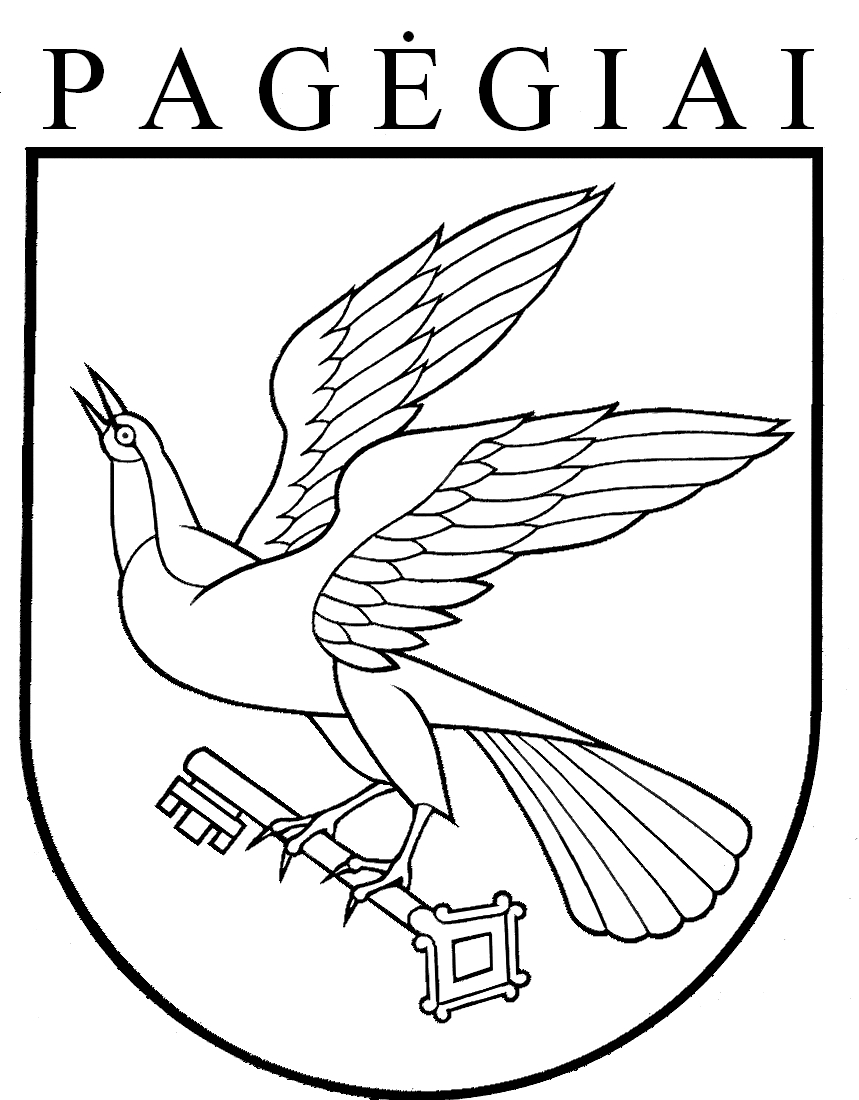 PAGĖGIŲ SAVIVALDYBĖS TARYBAsprendimas PAGĖGIŲ SAVIVALDYBĖS TARYBOS 2012 M. RUGSĖJO 27 D.  SPRENDIMo NR. T-165 „DĖL PAGĖGIŲ SAVIVALDYBĖS  KAPINIŲ TVARKYMO TAISYKLIŲ IR KAPINIŲ PRIEŽIŪROS ORGANIZAVIMO TVARKOS APRAŠŲ PATVIRTINIMO“ PAKEITIMO2018 m. balandžio 25 d.  Nr. T-70Pagėgiai